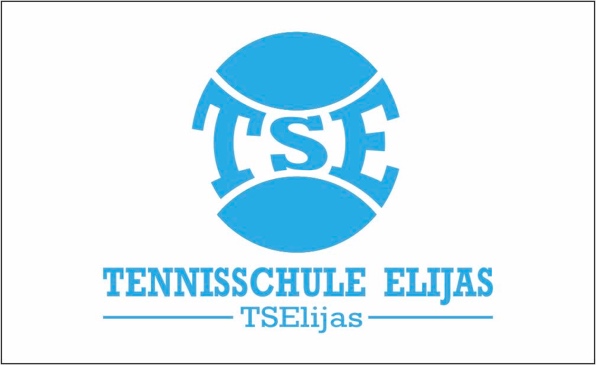 Sinisa ElijasTel: 0170 / 383 19 45Jugend Feriencamps 2022Für alle Interresierten Kids des TC BW Schwelm e.V., TC Ennepetal-Breckerfeld e.V., deren Freunde, Neueinsteiger und neugierige Kinder            Camp 1 (TC BW Schwelm) : Montag-Freitag                            27.06.22 – 01.07.22            Camp 2 (TC Ennepetal-Breckerfeld) : Montag- Freitag          01.08.22 – 05.08.22An alle Tagen werden die Kinder von 10:00 bis 15:30 Uhr durchgängig betreut. Die Kinder werden abwechslungsreiches Tennis, andere Sportarten und Spaß gebotenWer:     Alle Kinder und Jugendliche die Freude an Bewegung habenWas:    Tennistraining, Turniere und viele Sportarten mehr...Und:     Das Mittagessen ist jeweils mit einem Getränk Preis?   159,- Euro pro Kind. (inkl. Training, Betreuung und Mittagessen), jedes weitere Geschwisterkind 139,- Euro. Zu zahlen in Bar bei AnmeldungNichtmitglieder zahlen 15,- Euro mehrMindestteilnehmerzahl: 16JA, Ich nehme am Ferien- Camp teil: Camp 1. (    )     Camp 2. (    )Verbindliche Anmeldungen für CampVerbindliche Anmeldungen für Camp:Name:....................................................... Alter:........................................................Telefon:.....................................................Email:........................................................Unterschrift der Eltern:.........................................Camp 1 - TC BW Schwelm e.V.  Mitglied (ja/nein):..................................Camp 2 - TC Ennepetal-Breckerfeld e.V.  Mitglied (ja/nein):..................................Alle Infos über: TSElijas, Sinisa Elijas: 0170 / 383 19 45, tselijas@gmail.com